  Curriculum Connections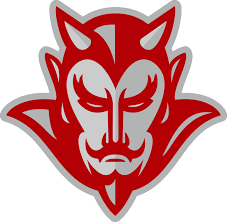 Math ResourcesThis pathfinder will be useful in finding math resources and information.General-Mathematics Assessment Project: Part of the Math Design Collaborative initiated by the Bill & Melinda Gates Foundation, includes well-engineered tools for formative and summative assessment that expose students’ mathematical knowledge and reasoning, helping teachers guide them towards improvement and monitor progresshttp://map.mathshell.org/index.php Algebra-Illuminations: Quality standards-based resources by NCTM for teaching and learning mathematics, including interactive tools for students and instructional support for teachershttp://illuminations.nctm.orgTeAchnology: Free lesson plans from TeAchnology, a site dedicated to improving the education of today’s studentshttp://teach-nology.com/teachers/lesson_plans/math/algebra/ Math Forum: Lesson plans for teaching algebrahttp://mathforum.org/algebra/alg.units.html KUTA Software: Free test and worksheet generator for teachershttp://kutasoftware.com/free.html Geometry-Illustrative Mathematics: Carefully vetted resources for teachers and teacher leaders to give students an understanding of mathematics and skill in using mathematics https://www.illustrativemathematics.org/content-standards/HS Math is Fun: Offers mathematics in an enjoyable and easy-to-learn manner to show students that mathematics is funhttp://www.mathsisfun.com/geometry/index.html Geometry Games: Shape and spatial games to reinforce geometry skillshttp://www.apples4theteacher.com/math.html Trigonometry-Brightstorm:  High school age curriculum with video libraryhttps://www.brightstorm.com/math/trigonometry/ Khan Academy: Khan Academy offers practice exercises, instructional videos, and a personalized learning dashboard that empower learners to study at their own pace in and outside the classroom.https://www.khanacademy.org/math/trigonometry 